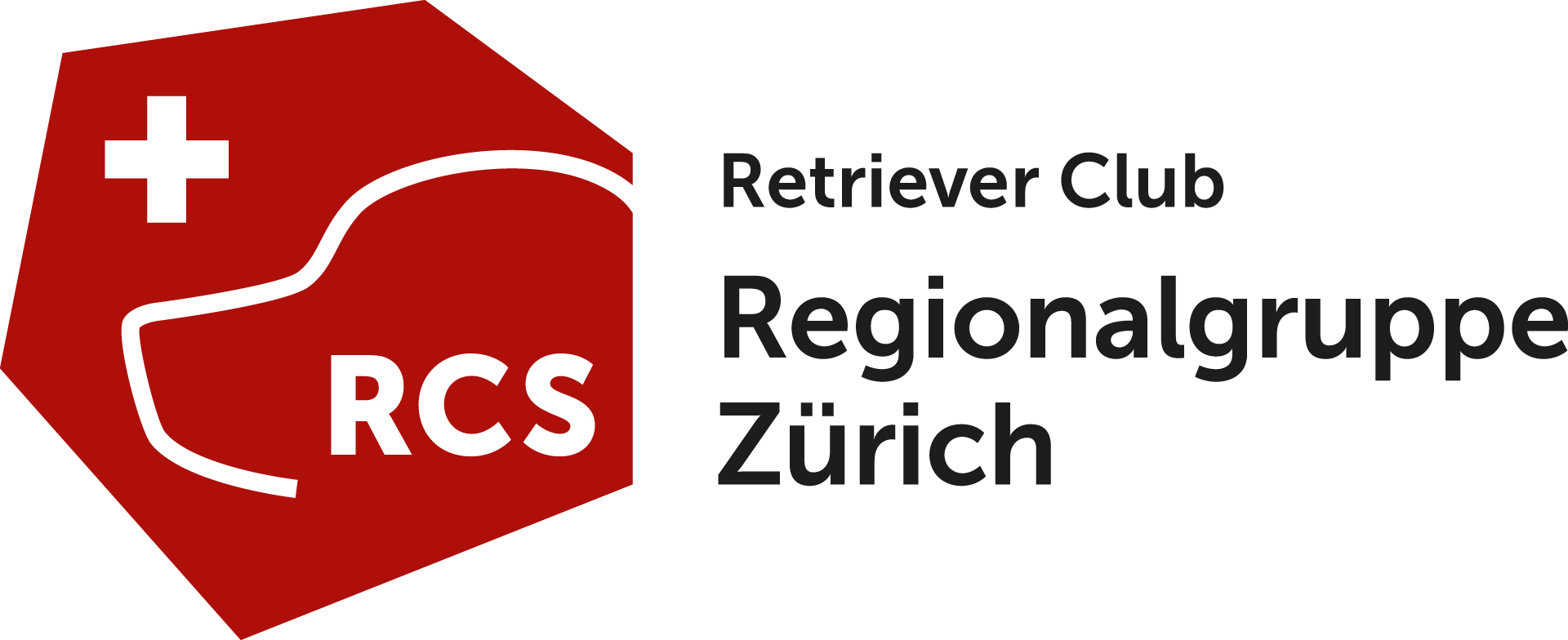 		B E I T R I T T S E R K L Ä R U N G	Der/die Unterzeichnete erklärt hiermit seinen/ihren Beitritt zur Regionalgruppe Zürich.		Bitte in Blockschrift ausfüllen und Zutreffendes ankreuzen!Anrede:	 Herr	 Frau	 Familie
Name ___________________________________	Vorname ____________________________Strasse / Nr. ______________________________________________________________________Postleitzahl   ____________		Ort _________________________________Tel. Privat ____________________________	Handy Nr.     _________________________
E-Mail: _________________________________________________________________________________Angaben zu meinem Hund:Rasse	Namen des Hundes	Hündin / Rüde	Geb.					TT.MM.JJ...................................	..........................................	..................................	.................................................	..........................................	................................. 	..............Ich interessiere mich für folgende Anlässe:	Familienanlässe (Lauf Träff`s, Wanderungen etc.)	Workshops (Hundesport, Gesundheit, Zucht, Agility etc.)	Ausstellungen, Ringtraining	andere ....................................................................................................................................Jährlicher Unkostenbeitrag der Regionalgruppe Zürich	Fr. 30.00 für Einzelmitglied
		Fr. 50.00 für Familie / PartnerIn 
		                MitgliedschaftFür Info und Einladungen zu allen Anlässen(Aufnahme in die Regionalgruppe ist erst nach Beitritt zum RCS und oder nach Bestätigung durch den Retriever Club Schweiz als Mitglied möglich)Ich bin bereits Mitglied beim RCS  	Habe mich gleichzeitig beim RCS angemeldet  


Datum: 	Unterschrift: 
Senden Sie bitte diese vollständig ausgefüllte Beitrittserklärung an:
RCS / Regionalgruppe Zürich (RGZ)
Gabi Hunziker Im Rebhügel 1 5445 Eggenwil

E-Mail: gabi.hunziker@rgz-retriever.ch